                                                                                                          5-120-2110/202486MS0050-01-2023-008586-88ПОСТАНОВЛЕНИЕпо делу об административном правонарушении22 января 2024 года                                          		                                 г. НижневартовскМировой судья судебного участка № 10 Нижневартовского судебного района города окружного значения Нижневартовска ХМАО - Югры Полякова О.С., рассмотрев материалы по делу об административном правонарушении в отношении:генерального директора ООО  «ТСП» Пустовалова  Евгения Михайловича, ……. года рождения в ……….., проживает по адресу: ………… года, УСТАНОВИЛ:03.08.2023 года в 00 часов 01 минуту генеральным директором ООО  «ТСП»  (юридический адрес: ХМАО-Югра г. Нижневартовск ул. 3ПС, влд. 3, офис 1) Пустоваловым Е.М. не представлены в МРИ ФНС России № 6 по ХМАО-Югре документы по требованию от 12.07.2023 года № 12/7229, срок исполнения его в течение 10 дней со дня получения,  не позднее 02.08.2023 года.На рассмотрение дела об административном правонарушении Пустовалов Е.М. не явился, о времени и месте рассмотрения дела извещался надлежащим образом. Мировой судья,  исследовал письменные доказательства по делу:- протокол № 86032334000383800001 об административном правонарушении от 06.12.2023 года, - копию требования № 12/7229 о предоставлении документов от 12.07.2023  года;- отчет об отслеживании;- поручение об истребовании документов № 4539/12-12С от 11.07.2023 года,- выписку ЕГРЮЛ,- сведения из Единого реестра  субъектов малого и среднего  предпринимательства.Частью 1 ст. 15.6 Кодекса РФ об административных правонарушениях предусмотрена административная ответственность за непредставление в установленный законодательством о налогах и сборах срок сведений, необходимых для осуществления налогового контроля.Объектом административно-правовой охраны ч. 1 ст. 15.6 КРФобАП является порядок осуществления налогового контроля.Объективная сторона административного правонарушения состоит в том, что виновный не представляет в срок, установленный законодательством о налогах и сборах, сведения необходимые для осуществления мероприятий по налоговому контролю.В соответствии с п. 5 ст. 93.1 НК РФ лицо, получившее требование о представлении документов (информации), исполняет его в течение десяти дней со дня получения или в тот же срок сообщает, что не располагает истребуемыми документами (информацией).Если истребуемые документы (информация) не могут быть представлены в указанный срок, налоговый орган по ходатайству лица, у которого истребованы документы, вправе продлить срок представления этих документов (информации).Материалами дела установлено, что Пустоваловым Е.М. не предоставлены в установленный законом срок сведения по требованию №12/7229 о предоставлении документов от 12.07.2023  года. Исследовав доказательства и оценивая их в совокупности, мировой судья приходит к выводу о том, что они соответствуют закону и подтверждают виновность Пустовалова Е.М. в совершении инкриминируемого правонарушения.При назначении наказания  мировой судья учитывает характер совершенного административного правонарушения, личность виновного, отсутствие смягчающих и отягчающих административную ответственность обстоятельств, предусмотренных ст. ст. 4.2, 4.3 Кодекса РФ об административных правонарушения и полагает необходимым назначить наказание в виде административного штрафа.Руководствуясь ст.ст. 29.9, 29.10, 32.2 Кодекса РФ об административных правонарушениях, мировой судья              ПОСТАНОВИЛ:генерального директора ООО  «ТСП» Пустовалова  Евгения Михайловича признать виновным в совершении административного правонарушения, предусмотренного ч. 1 ст. 15.6 Кодекса РФ об административных правонарушениях и назначить наказание в виде административного штрафа в размере 300 (триста) рублей.Административный штраф подлежит уплате не позднее шестидесяти дней со дня вступления настоящего постановления в законную силу либо со дня истечения срока отсрочки или срока рассрочки исполнения постановления, предусмотренных статьей 31.5 Кодекса РФ об АП.Неуплата административного штрафа в срок, предусмотренный ч.1 ст. 32.2 Кодекса РФ об АП влечет наложение административного штрафа в двукратном размере суммы неуплаченного административного штрафа, но не менее одной тысячи рублей, либо административный арест на срок до пятнадцати суток, либо обязательные работы на срок до пятидесяти часов.Постановление может быть обжаловано в течение 10 суток с даты вручения или получения в Нижневартовский городской суд, через мирового судью судебного участка № 10.Штраф подлежит уплате в УФК по ХМАО-Югре (Департамент административного обеспечения Ханты-Мансийского автономного округа-Югры л/с 04872D08080), счет № 03100643000000018700; ИНН 8601073664; КПП 860101001; БИК 007162163, РКЦ Ханты-Мансийск; кор/сч 40102810245370000007, КБК 72011601153010006140; ОКТМО 71875000. Идентификатор 0412365400505020072315127.QR-код для оплаты по административным штрафам, вынесенным мировыми судьями              Ханты-Мансийского автономного   округа – Югры (реквизиты КБК и ОКТМО, УИН подлежат самостоятельному заполнению).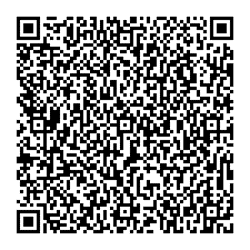 .Мировой судья                                                                                                       О.С. Полякова.